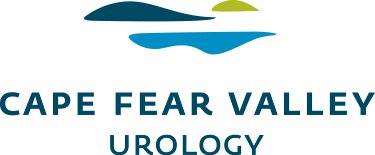 Instructions Following Your Prostate BiopsyYou can reasonably expect the following:Blood in your urine, or on the toilet tissue following a bowel movement for several days.Blood in your semen, or rust colored semen, for up to six weeks. You are not still bleeding: it just takes longer for your semen to clear.  This will not harm your sex partner.Limit your physical activity during the first 24 hours:It is recommended that you put your feet up and relax during this time.  Increase fluid intake as much as can be tolerated, and urinate as frequently as possible.Activities to avoid as long as there is blood in the urine or stool:Golf, tennis, jogging, strenuous walking, vigorous exercise, weight lifting, riding bicycles or motorcycles, lawn mowing, and any other activity which may cause stress to the lower body.Medications to avoid as long as there is blood in the urine or stool, unless other directed by your physician:Aspirin, and products containing aspirin, such as Alka-Seltzer, BC and Goody’s Headache Powders (aspirin is a blood thinner and may cause more bleeding that normal).Ibuprofen  (Advil, Nuprin, Motrin), Aleve, and Ketprofen.Coumadin (which is used to thin the blood).Plavix (which is used to thin the blood).Use only Tylenol for pain for the next three days.  Follow all label directions, as well as those of your Urologist.Things to look for following a prostate biopsy:Fever equal to or exceeding 100 degrees or more;An inability to urinate or sudden drastic change in your urine stream or force;Excessive blood in the urine (heavy bleeding – blood tinged is normal)The stool may have bloody streaks or there may be blood on the toilet tissue (but should not be extremely bloody)If you experience any of these symptoms contact you doctor’s office immediately.Make sure that you take all of your antibiotics as prescribed:					To avoid a serious infection in the area that is being biopsied, it is extremely important to complete every pill.